INDICAÇÃO Nº 5384/2017Sugere ao Executivo Municipal limpeza e manutenção dos vestiários do campo de futebol localizado no jardim Mollon, limpeza de todo o entorno do campo bem como retirada de raízes que atrapalham a passagem de acesso do vestiário ao campo.Excelentíssimo Senhor Prefeito Municipal, Nos termos do Art. 108 do Regimento Interno desta Casa de Leis, dirijo-me a Vossa Excelência para sugerir que, por intermédio do Setor competente, seja executada a limpeza e manutenção dos vestiários do campo de futebol localizado no jardim Mollon, limpeza de todo o entorno do campo bem como retirada de raízes que atrapalham a passagem de acesso do vestiário ao campo. Justificativa:Este vereador foi procurado por moradores das imediações relatando que o  referido campo encontra-se em mal estado de conservação, com acumulo de sujeira e necessitando de manutenção, Ao visitar a localidade pude constatar que realmente os serviços são necessários, visto ainda que o campo abriga uma escolinha de futebol para crianças Plenário “Dr. Tancredo Neves”, em 12 de Junho de 2.017.Joel do Gás                                                      -Vereador-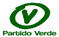 